                                  HARBOR’S EDGE MHP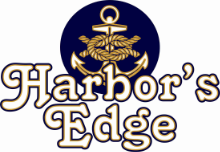                            	     PO Box 1388 Birmingham, MI 48012                 Corporate (844) 436-2666   Local Management (419) 707-7628                          SUMMER STORAGE RATES AND CONTRACTApril 15th thru November 1st-there will be a $5.00 per day charge if item isn’t removed by November 1st(storage of boats, trailers, and jet skis is not allowed in the mobile home park, marina and common areas)INDOOR STORAGE all indoor storage spaces will be filled by the order in which this form and payment is received     Boat on trailer	$1.75 per sq. ft			overall boat length ________ x width________ x $1.75 = ________	      RV / Camper	$2.00 per sq. ft		         	overall length ________ x width________ x $2.00 = ________      Boat Trailer	$200.00 park tenant	    	OUTDOOR STORAGE	Boat Trailer	$75.00 (park tenant)		$100.00 (non-park tenant)	Boat		$12 per ft. (park tenant)		overall length ________ x $12 = _________	Boat		$14 per ft. (non-park tenant)	overall length ________ x $14 = _________	RV / Camper	$12 per ft.		         	overall length ________ x $12 = _________     	PWC		$125.00 single (park tenant)	$175.00 single (non-park tenant)	PWC		$175.00 double (park tenant)	$225.00 double (non-park tenant)MONTH to MONTH must provide credit or debit card for monthly payments	If you would like one of these options, please check corresponding box and return this form. Boat	__________$75.00/month	RV / Camper	__________$75.00/month   	PWC	__________$45.00/monthSubtotal: $_________ + sales tax (7%): $_________Grand Total = $____________Owner must provide proof of insurance and a copy of title with this agreement. Owner’s name must be clearly marked on item being stored.No property can be put into storage area or building without payment and this signed agreement.Access to inside storage building is limited to the owner only. Anyone else will be considered trespassing.Owner must provide their own ladders, platforms, etc., to access their boat.All electric cords must be unplugged when boat is unattended.Harbors Edge reserves the right to move Owner’s property within the storage area.Owner agrees to give prompt notice of change in address or contact information or any change in ownership of the property being stored.The care, custody, and control of any property stored on the premises shall remain vested in the owner and be stored at the owner’s risk.Only the item described on this agreement is allowed in the storage building and lot. Any other items will be subject to removal.*Harbors Edge shall not be liable for loss of, damage to, any property while in the premises including, but not limited to, burglary, theft, collision, fire, water damage, rodents, acts of God, or active or passive acts of the Owner or his guests. Harbors Edge does not carry insurance for the benefit of the owner. Owner will indemnify and hold Harbors Edge harmless from and against any and all manner of claims for damages, lost property or personal injury.I agree to the above rates and rules, Owner’s Signature _______________________________________ Date________________________Owner’s Name_____________________________________________________ Cell Phone_______________________________________Address__________________________________________________  City, State, Zip_____________________________________________Harbors Edge Lot #_________________  Email____________________________________________________________________________Description of stored item____________________________________________________________________________________________